Mistley Kids Club Registration form
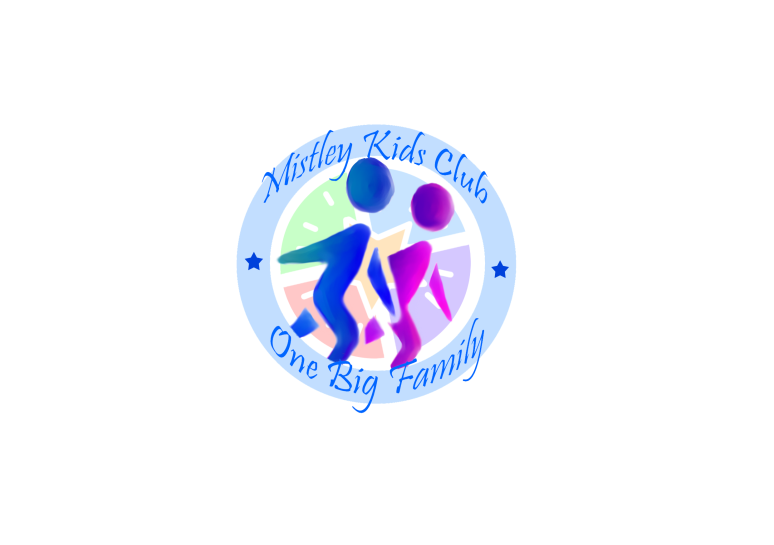 All children who attend Mistley Kids Club must be registered in order to safeguard their health and safety.  
The responsibility to ensure children are escorted safely to and from the club is that of the registering adult.  The staff at Mistley kids club are not responsible for children left outside of the hours of 8am-6pm (holiday times) 3pm-6:30(school term times) This is due to not being insured outside of our opening hours. 
No child will be allowed to leave the Kids Club premises unless collected by an adult whose details are given on this form or you have cleared any arrangements in advance with the Manager in charge where you will be given a password to pass on to the adult collecting the child.
Names of people who hold parental responsibility/relationship to child _______________________________________________________________Personal information provided on this form will be held in accordance with Mistley Kids Club’s data protection policy, copy available on request.
Emergency Medical Advice and/or TreatmentIn the case of accident or serious illness I hereby authorise staff of Mistley Kids Club to call for an ambulance and to accompany my child to hospital, where they will seek medical treatment/care for my child, allow them to share any relevant information regarding my child’s health and to sign any appropriate forms.Name_________________________________Signed________________________Date _____________Mistley Kids Club Registration formPlease give the names and addresses of the people collecting your children from Kids Club if different from the parent/Guardian.  Please note that all children will ONLY be allowed to leave the care of kids club with people named on this form, unless the Manager is informed in advance. Please refer to page 1 for details of this.Name________________________________________________________ Tel ________________________________________________

Address _________________________________________________________________________________________________________

Please provide details of a second contact that may be able to collect in an emergency.

Name________________________________________________________________ Tel _______________________________________

Address_________________________________________________________________________________________________________Details of Child’s Doctor (mandatory)
Name ______________________________________________________________ Tel _________________________________________Do any of your children have disabilities or a statement of special educational needs? If so, please request a SEND ALL ABOUT ME FORM. You  will also need your short breaks passport number.Do any of your children have any known medical issues? Any medication they will need while at club?Child’s Name _______________________________ Details _____________________________________________________________ 

Child’s Name _______________________________ Details _____________________________________________________________ 

Child’s Name _______________________________ Details _____________________________________________________________ 

Child’s Name _______________________________ Details _____________________________________________________________
Do your children have any known allergies? E.g. materials, foods, plasters?Child’s Name _______________________________ Details _____________________________________________________________ 

Child’s Name _______________________________ Details _____________________________________________________________ 

Child’s Name _______________________________ Details _____________________________________________________________ 

Child’s Name _______________________________ Details _____________________________________________________________

Any other information you think might be useful?_______________________________________________________________________________________________________________

________________________________________________________________________________________________________________How did you hear about us? 

______________________________________________________________________________________________________Please sign to acknowledge the information provided on this form is accurate and true.Name_________________________________Signed________________________Date _____________